الاسم واللقب: عبير نبيل محمد صبري محمد حسن الميلاجي.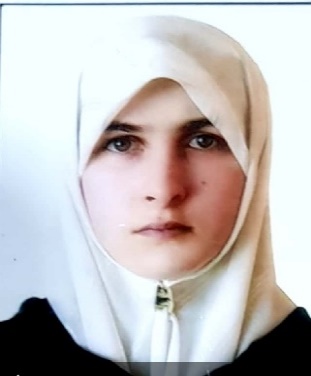 المواليد: 1988م/الموصل.الحالة الاجتماعية: متزوجة ولديها خمسة أطفال.المؤهلات العلمية: _تلقت التعليم الابتدائي في مدرسة زهرة المدائن الابتدائية من عام 1994-2000م._أنهت الدراسة المتوسطة في متوسطة الزهور للبنات في عام 2003م._تخرجت من إعدادية خديجة الكبرى للبنات/الفرع العلمي في عام 2006م._أكملت دراستها الجامعية في جامعة الموصل/كلية العلوم الإسلامية، وحصلت على شهادة البكالوريوس في الشريعة الإسلامية بتقدير جيد جداً في عام 2013م._قدمت لدراسة الماجستير في جامعة الموصل/كلية العلوم الإسلامية/قسم الشريعة للعام الدراسي 2019-2020م._حصلت على عضوية منصة أريد للعلماء والخبراء والباحثين الناطقين باللغة العربية 2020م، ومُنحت وسام باحث ناشط للأعوام 2020، 2021، 2022م._شاركت في دورة تدريبية بعنوان "المخطوط العربي من الكوديكولوجيا إلى النشر النقدي"، ومنحت شهادة بالدورة بتوقيع أ.د. فيصل الحفيان مدير معهد المخطوطات العربية في القاهرة._حصلت على شهادة الماجستير في الفقه وأصوله بتقدير ممتاز عال في عام 2022م.